ÍNDICELISTA DE DISTRIBUCIÓN DEL MANUALEl Manual de Normas y Procedimientos para la Asignación, Uso y Control de Telefonía Celular de la Comisión Presidencial por la Paz y los Derechos Humanos, que se le puede denominar el Manual, es distribuido para conocimiento, observancia y cumplimiento de la siguiente manera:El Manual de Normas y Procedimientos para la Asignación, Uso y Control de Telefonía Celular de la Comisión Presidencial por la Paz y los Derechos Humanos en su versión original se resguarda en la Unidad de Planificación y copia del original en forma física o digital de acuerdo a la lista que antecede. El Manual y sus copias deben mantenerse en un lugar accesible para rápida consulta y el Departamento Administrativo, debe promover su divulgación verbal y/o escrita entre el personal o las dependencias que corresponda. lista de páginas efectivasREGISTRO O CONTROL DE REVISIONESINTRODUCCIÓNEl presente Manual consiste en el conjunto de normas y lineamientos de carácter técnico administrativo que tienen como finalidad, regular los pasos a seguir en las diferentes actividades que se deben realizar para la asignación, uso y control de telefonía celular en la COPADEH.  De esa cuenta se elabora el Manual de Normas y Procedimientos para la Asignación, Uso y Control de Telefonía Celular de la Comisión Presidencial por la Paz y los Derechos Humanos, tomando en cuenta la normativa legal aplicable, para los servidores públicos en función de un adecuado uso de la telefonía celular en el desarrollo del quehacer institucional.  INFORMACIÓN GENERAL (DEFINICIONES Y CONCEPTOS)Cuando los términos indicados a continuación figuren en el contenido del presente Manual, tendrán el significado siguiente.5.1 	DEFINICIONESCOMPROMISO DE USO: Es el documento que expresa tácitamente, los pormenores del uso del teléfono celular.DOCUMENTO DE RECONOCIMIENTO DE DEUDA Y CONVENIO DE PAGO: Es el documento que solicita el usuario responsable del pago del gasto generado por el uso de servicios telefónicos no autorizados o por excederse en la cuota mensual autorizada o por el monto del deducible, se utiliza para informar al usuario el estatus en que se encuentra el servicio, para extender la solvencia de teléfono celular.FORMULARIO: Es el documento de entrega, recepción y devolución del teléfono celular. MEMORY STICK: Tarjeta de memoria.RECONOCIMIENTO DE DEUDA: Documento en el que se manifiesta consentimiento de haber contraído una obligación.SERVICIOS TELEFÓNICOS NO AUTORIZADOS: Son aquellos que no están estipulados en el contrato.  TÉLEFONO CELULAR: Es un dispositivo inalámbrico que permite comunicarse de forma móvil USUARIO: Se entiende por usuario, la persona que labora en la COPADEH y que se le asignará o ha asignado un teléfono celular para el desarrollo de sus atribuciones.  Para el efecto, deberá firmar la recepción y compromiso de uso del teléfono celular.acrónimosLos acrónimos empleados en el Manual tienen el significado siguiente:  BASE LEGALLa normativa que regula la asignación, uso y control de telefonía celular, institucional para las distintas dependencias, unidades y departamentos de la COPADEH; así como la actuación de quienes intervienen en los controles internos para la rendición de cuentas tienen su base en el siguiente marco legal:NORMATIVA RELACIONADALEY ORGÁNICA DE LA CONTRALORIA GENERAL DE CUENTAS.ARTÍCULO 5. El Control Gubernamental es el conjunto de principios, órganos, normas y procedimientos que rigen y coordinan el ejercicio de control interno y externo gubernamentalREGLAMENTO DE LA LEY ORGANICA DE LA CONTRALORIA GENERAL DE CUENTAS.ARTICULO 45. CONTROL INTERNO GUBERNAMENTAL. El control interno gubernamental es el conjunto de principios, órganos, normas y procedimientos que rigen y coordinan el ejercicio de control interno y externo gubernamental de las entidades que establece el artículo 2 de la Ley, a través de las disposiciones que emita la Contraloría dentro del ámbito de su competencia, para la adecuada aplicación del Sistema de Control Interno Gubernamental, con el propósito de asegurar la transparencia, calidad y prudencia en la ejecución del presupuesto de ingresos y egresos, así como cualquier interés hacendario de dichas entidades.LEY DE PROBIDAD Y RESPONSABILIDAD DE FUNCIONARIOS Y EMPLEADOS PÚBLICOS Y SU REGLAMENTO ARTICULO 1. Objeto de la Ley   La presente Ley tiene por objeto crear normas y procedimientos para transparentar el ejercicio de la administración pública y asegurar la observancia estricta de los preceptos constitucionales y legales en el ejercicio de las funciones públicas estatales, evitar el desvió de los recursos, bienes, fondos y valores públicos en perjuicio de los intereses del Estado; establecer los mecanismos de control patrimonial de los funcionarios y empleados públicos durante el ejercicio de sus cargos, y prevenir el aprovechamiento personal o cualquier forma de enriquecimiento ilícito de las personas al servicio del Estado y de otras personas individuales o jurídicas que manejen, administren, custodien, recauden e inviertan fondos a valores públicos, determinando la responsabilidad en que incurran.REGLAMENTO DE LA LEY DE PROBIDAD Y RESPONSABILIDADES DE FUNCIONARIOS Y EMPLEADOS PÚBLICOS.ARTICULO 22. Responsabilidad Administrativa. Al servidor público que administré o no fondos públicos en el ejercicio de sus funciones, que se le pruebe debidamente que incurrió en la Responsabilidad Administrativa que se encuentra regulada en el artículo 8 de la Ley, será sancionado conforme la ley de la materia.OBJETIVOSObjetivo GeneralPresentar en forma ordenada y sistemática las normas y los procedimientos que permita llevar el control de la asignación, uso y control de telefonía celular de la COPADEH.    Objetivos EspecíficosProveer un marco normativo que facilite las gestiones administrativas de funcionamiento operacional con respecto al control y uso de telefonía celular.Crear lineamientos claros y básicos para la uniformidad y consistencia de la documentación, que permita la adecuada asignación, uso y control de la telefonía celular.Estructurar las actividades y responsabilidades del personal que utiliza el servicio de telefonía celular. Transparentar, clasificar y ordenar los procesos que permitan el control de la telefonía celular y su uso.GENERALIDADESEl Manual, proporciona una descripción de las normas de control interno emitidas y aplicables a los procesos respectivos.El Manual se compone de una parte narrativa que norma el procedimiento, una matriz de procedimientos y un flujograma para facilitar la comprensión del procedimiento.Las políticas, normas, procedimientos y demás aspectos referidos en el presente Manual, se aplican por la Dirección Administrativa Financiera y el Departamento Administrativo, y deben cumplirse por todos los funcionarios y empleados públicos de la COPADEH que figuren en el proceso de esta normativa.Para el cumplimiento del Manual, es necesario que esté debidamente validado con las firmas de los responsables de la elaboración, revisión y autorización; y que posteriormente sea socializado por el Departamento Administrativo, al interior de la Institución.  Esto permitirá al personal enterarse y empoderarse de sus responsabilidades como parte activa del proceso.ACTUALIZACIÓN DEL MANUALEste documento fue elaborado por el (la) Jefe (a) Administrativo(a) y revisado por el Director Administrativo Financiero, y entra en vigencia con la aprobación por medio de Acuerdo Interno firmado por el Director Ejecutivo de la COPADEH.En principio el Manual será revisado y/o actualizado cuando se presenten circunstancias que así lo aconsejen o justifiquen.Para facilitar su actualización las páginas del Manual serán intercambiables.Se distinguirán dos opciones modificación y revisión de acuerdo con lo que establece la Guía para la Estandarización de Manuales de Normas y Procedimientos y otros instrumentos Normativos Internos.Las modificaciones podrán ser por iniciativa del Despacho Superior, la Unidad de Planificación o las dependencias involucradas en los procedimientos  razonando y justificando sus causas lo que será evaluado para ver su viabilidad.Cualquier modificación debe ser aprobada por la Dirección Ejecutiva mediante Acuerdo Interno.  ALCANCE O ÁREAS DE APLICACIÓNLas disposiciones contenidas en el presente Manual, son de aplicación obligatoria para el personal que tiene asignado, el uso y control de telefonía celular, así como para el Departamento Administrativo, la Dirección Administrativa Financiera y las demás dependencias de la COPADEH, cuando en el ejercicio de sus atribuciones se vean involucrados en los procesos de asignación, uso y control de teléfonos celulares. normas generales  El servidor público que labora en la COPADEH y que se le ha asignado un teléfono celular para el desarrollo de sus atribuciones, deberá firmar la recepción y compromiso de uso del teléfono celular.Toda solicitud para asignación de teléfono celular, deberá gestionarse ante el Departamento Administrativo; misma que debe llevar el visto bueno del Jefe inmediato del trabajador.En el caso que un usuario no pueda efectuar en un solo acto el pago requerido por la Dirección Administrativa Financiera por el robo, pérdida o daño causado al aparato telefónico, podrá presentar ante esta dependencia, una solicitud para que se elabore un documento de reconocimiento de deuda y convenio de pago, especificando en el mismo la forma en que desea se le hagan los descuentos en su asignación salarial.El registro en el sistema de control de teléfonos celulares se realizará tomando como base, el número único de identidad internacional del equipo móvil del teléfono proporcionado por el proveedor del servicio.  Este número es el que aparece anotado en la parte posterior del teléfono (IMEI, por sus siglas en inglés).Para determinar los daños de un teléfono celular, será necesario contar con el dictamen respectivo que proporcione la empresa proveedora del servicio de telefonía.En ningún caso se expedirá solvencia de teléfono celular si el usuario no tiene saldada su cuenta del teléfono asignado, o no hubiera entregado el aparato asignado, y como mínimo los accesorios siguientes: batería, cargador, cables de conexión, y de poseer, memory stick.El (la) Jefe Administrativo con la autorización de la Dirección Administrativa Financiera, podrá realizar el traslado y devolución a la empresa proveedora del servicio de telefonía móvil, que corresponda, de acuerdo con el dictamen emitido por la Unidad de Informática cuando hayan sido catalogados en mal estado (inutilizables).En toda diligencia de devolución de teléfonos celulares en mal estado, debe faccionarse el acta correspondiente.Aquellos teléfonos que no estén asignados, pero que se encuentren en buen estado, deberán ser almacenados en las instalaciones de la COPADEH, específicamente en el Departamento Administrativo, mientras son asignados a nuevos usuarios, en forma definitiva o temporal.Quedan parcialmente exentos de esta normativa los teléfonos de líneas celulares, que sean utilizados como líneas fijas en los municipios y/o departamentos que no cuentan con el servicio de telefonía fija, por lo que no será requerido el reintegro del excedente de la cuota autorizada; no obstante, el uso racional del servicio queda bajo la responsabilidad de cada Encargado de Sede. Las actividades relacionadas con el control, registro, cobro, solvencias, entregas, devoluciones, reportes, informes, así como la gestión de los teléfonos celulares de la COPADEH, estarán a cargo del Auxiliar Administrativo y/o Jefe Administrativo.14.1 	 NORMAS DEL USUARIOFirmar en el formulario de entrega, recepción y devolución del teléfono celular (anexo 1), al momento de la recepción del teléfono y sus accesorios.Firmar en el formulario de compromiso de uso del teléfono celular (anexo 2), al momento de la recepción del teléfono y sus accesorios.Conservar en buen estado el teléfono celular y los accesorios que le sean asignados.De no presentarse a recoger la línea telefónica y el teléfono celular que se le autorizó, durante el plazo establecido por el Departamento Administrativo, puede perder la asignación del servicio.Utilizar racionalmente la cuota autorizada para realizar llamadas telefónicas, de conformidad con lo estipulado en el compromiso de uso del teléfono celular.Hacer efectivo el pago por excederse en la cuota autorizada mensualmente en el compromiso de uso del teléfono celular y por el uso de servicios telefónicos no autorizados, entre otros: mensajes de texto, llamadas promocionales, llamadas internacionales.  Se exceptúan los servicios autorizados expresamente por la autoridad que corresponda.Si por razones de trabajo, al ser nombrado para realizar una comisión de trabajo fuera del país, el usuario ha utilizado servicios telefónicos no autorizados estrictamente para gestiones laborales, podrá presentar a la Dirección Administrativa Financiera, oficio de justificación juntamente con la solicitud de exoneración del pago de los gastos que generó el uso de los mismos, siempre y cuando se realice el previo aviso a la Dirección Administrativa Financiera y lleve el visto bueno de quien le haya nombrado para realizar dicha comisión. Hacer efectivo el pago del deducible, en el caso que el aparato cuente con seguro por robo, pérdida o daños ocasionados al teléfono celular asignado, siempre y cuando no sea atribuible al deterioro normal.   Efectuar el pago que le sea requerido por el Departamento Administrativo, en el plazo establecido en el “requerimiento de pago”, en cumplimiento de lo preceptuado en el Compromiso de uso del teléfono celular, caso contrario se hará el descuento respectivo en la asignación salarial mensual.Devolver al Departamento Administrativo, cuando le sea requerido o al retirarse en forma definitiva de la Institución, el teléfono celular y los accesorios siguientes: batería, cargador, cables de conexión, y de poseer, memory stick (ver procedimiento de devolución de teléfono celular).En caso de pérdida, robo o daño ocasionado al teléfono celular asignado (ver procedimiento para reposición de teléfono celular por daño, robo o pérdida), debe reportar al Departamento Administrativo de forma inmediata, por la vía telefónica y luego por escrito; y, a la empresa proveedora del servicio de telefonía móvil para el bloqueo del mismo.  Cuando se refiera a robo o pérdida, también deberá presentar al Departamento Administrativo, copia o fotocopia de la denuncia efectuada ante las autoridades correspondientes.No trasladar el teléfono celular asignado a otro usuario sin realizar el trámite de traslado de aparato telefónico ante el Departamento Administrativo.  De no dar cumplimiento a esta norma y realizar el traslado sin autorización, el usuario sigue siendo responsable del uso del aparato telefónico que le fue asignado.  Firmar en el apartado correspondiente del formulario de Entrega, recepción y devolución del teléfono celular, emitido por el Departamento Administrativo, al momento de devolver el teléfono celular y los accesorios.En caso de haber suscrito un contrato de reconocimiento de deuda y convenio de pago ante la institución, presentar copia del finiquito al Departamento Administrativo al momento de haber finalizado el mismo.En caso de finalizar la relación laboral con la institución, deberá finiquitar los gastos efectuados por excederse en la cuota máxima mensual autorizada o por el uso de servicios no autorizados, durante el tiempo que utilice el servicio.  Esta gestión podrá realizarse después que la empresa que presta el servicio de telefonía móvil haya efectuado el corte y emitido la factura correspondiente, al periodo que esté afecto.14.2 	 NORMAS PARA LA DIRECCIÓN ADMINISTRATIVA FINANCIERAEmitir las disposiciones administrativas necesarias para la asignación, uso y control de teléfonos celulares, de conformidad con las instrucciones que emanen de la Dirección Ejecutiva.Analizar y cuando proceda, autorizar la solicitud presentada por el usuario para que se elabore documento de reconocimiento de deuda y convenio de pago con la finalidad de dar cumplimiento al requerimiento hecho por el Departamento Administrativo.Analizar y autorizar con base a las necesidades detectadas y en las solicitudes presentadas por personal de la institución, la asignación de teléfonos celulares. 14.3 	    NORMAS PARA EL DEPARTAMENTO ADMINISTRATIVOVelar porque se actualice en el sistema de control de teléfonos celulares, la adquisición de nuevos teléfonos celulares.Autorizar que se requiera de forma escrita al usuario, la devolución del teléfono celular y los accesorios en los casos de reemplazo del aparato o por cancelación del servicio, estableciendo un plazo para el efecto.  De no ser cumplido el plazo se procederá a solicitar por escrito al Jefe inmediato, el inicio del procedimiento disciplinario que corresponda por desacato a una instrucción administrativa.Autorizar la reasignación de una línea telefónica y teléfono celular a otro usuario o dependencia.Emitir instrucciones para que se requiera por escrito al usuario, el reintegro del monto total que corresponda cuando se generen gastos por el uso de servicio de telefonía móvil que no estén contemplados en el plan autorizado (llamadas internacionales, llamadas promocionales, mensajes de texto, entre otros), y por excederse en la cuota máxima autorizada mensualmente, según el compromiso de uso del teléfono celular.Solicitar al Departamento de Recursos Humanos, cuando corresponda, con Visto Bueno de la Dirección Administrativa Financiera, el descuento en el salario del trabajador en concepto de reintegro por el uso del servicio de telefonía móvil que no esté contemplado en el plan autorizado (llamadas internacionales, llamadas promocionales, mensajes de texto, entre otros), y por excederse en la cuota máxima autorizada mensualmente, según compromiso de uso del teléfono celular.Emitir las disposiciones administrativas que considere convenientes para el mejor uso y control de telefonía celular.NORMAS PARA EL AUXILIAR ADMINISTRATIVO Realizar el registro de los nuevos teléfonos celulares, tomando como base el número único de identidad internacional de equipo móvil del teléfono proporcionado por el proveedor del servicio.  Este número es el que aparece anotado en la parte posterior del teléfono (IMEI, por sus siglas en inglés).Actualizar en el sistema de control de teléfonos celulares, el ingreso, asignación o devolución de los aparatos telefónicos.Recibir y dar trámite a la solicitud de un trabajador para la asignación de un teléfono celular, de conformidad con las disposiciones emitidas en la presente normativa.Requerir al usuario, las firmas respectivas en los formularios de entrega, recepción y devolución de teléfono celular y en el de compromiso de uso de teléfono celular.Elaborar y entregar al Director Administrativo Financiero, la solicitud para enviar al Departamento encargado de hacer efectivo el descuento en el salario del trabajador en concepto de reintegro por el uso del servicio de telefonía móvil que no esté contemplado en el plan autorizado (llamadas internacionales, llamadas promocionales, mensajes de texto, entre otros), y por excederse en la cuota autorizada mensualmente según compromiso de uso del teléfono celular.Remitir al departamento de Recursos Humanos, oficio firmado por el Director Administrativo Financiero, que contenga el listado de usuarios que no hicieron efectivo el pago por excederse en la cuota máxima mensual autorizada o por el uso de servicios telefónicos no autorizados, en el plazo concedido por el Departamento Administrativo, para efectos de hacerles el descuento de la asignación salarial correspondiente. Solicitar a la empresa proveedora del servicio de telefonía, con el visto bueno del Director Administrativo Financiero y/o Jefe Administrativo, dictamen relacionado con los daños ocasionados a los teléfonos celulares asignados a los usuarios, cuando corresponda.Recibir los teléfonos celulares y accesorios, para proceder a su almacenamiento, cuando sean devueltos por los usuarios en los casos de reemplazo o cancelación del servicio.Realizar las anotaciones en los controles correspondientes, la información relacionada con el cumplimiento de la obligación contenida en el contrato de Reconocimiento de deuda y convenio de pago suscrito por un usuario, al momento de recibir copia del comprobante del pago efectuado, expedida por la Tesorería de la COPADEH.Proporcionar solvencia de teléfono celular, cuando sea requerida, de conformidad con el procedimiento establecido en el presente normativo.Remitir las facturas dentro del plazo máximo de cinco (05) días hábiles posteriores a su recepción, a la Encargada de Compras debidamente razonadas, con sus respectivos documentos de soporte, para la gestión de solicitud de pago. Solicitar a la Unidad de Auditoría Interna, apoyo para desechar los aparatos telefónicos inservibles y dar de baja en el control respectivo.DE LA UNIDAD DE ASUNTOS JURÍDICOSRevisar, a requerimiento del Departamento Administrativo, el documento de reconocimiento de deuda y convenio de pago solicitado por el usuario responsable del pago del gasto generado por el uso de servicios telefónicos no autorizados, excederse en la cuota máxima mensual autorizada o por el monto del deducible.    DEL DEPARTAMENTO DE RECURSOS HUMANOSEfectuar, a requerimiento de la Dirección Administrativa Financiera, el descuento mensual al salario del usuario responsable según se hubiera pactado en el documento de reconocimiento de deuda y convenio de pago, o de conformidad con el reporte mensual de los usuarios que no hubieran hecho el pago en el plazo establecido por dicha Dirección.  El descuento deberá operarse hasta cubrir la totalidad del monto convenido, de conformidad con las cuotas pactadas.Remitir al departamento Administrativo, en forma mensual (el último día hábil de cada mes) información relacionada con las acciones de personal que se hubieran realizado, a fin de contar datos actualizados al momento de elaborar los requerimientos de pago a los usuarios que correspondan.DEL DEPARTAMENTO FINANCIEROGirar instrucciones a Contabilidad y Tesorería, para que lleven control sobre todos los pagos que realicen los usuarios de teléfonos celulares cuando les sea requerido.Elaborar y entregar un reporte a la Dirección Administrativa Financiera, relacionado con los usuarios que hubieran hecho pagos por concepto de exceso en la cuota máxima mensual autorizada o por el uso de servicios telefónicos no autorizados, sea por cumplimiento del contrato de reconocimiento de deuda y convenio de pago.  Dicho reporte deberá entregarse dentro de los dos días de vencido el plazo que proporciona el Departamento Administrativo.    DE TESORERÍAEmitir el cheque por el monto que cubra el valor del deducible de un teléfono celular, de conformidad con el requerimiento de la Dirección Administrativa Financiera.Recibir del trabajador el pago por el valor del deducible de un teléfono celular o por el uso de servicios telefónicos no autorizados, según requerimiento de la Dirección Administrativa Financiera y, expedir el comprobante correspondiente.14.9 NORMAS CORRECTIVAS PARA FUNCIONARIOS Y/O EMPLEADOS PÚBLICOS QUE INCUMPLAN CON EL PRESENTE MANUAL.Para garantizar el adecuado cumplimiento de lo normado conforme el Manual de Normas y Procedimientos para la Asignación, Uso y Control de Telefonía Celular de la Comisión Presidencial por la Paz y los Derechos Humanos, se observará lo regulado en el Título IX, Capítulo I, Régimen Disciplinario, Artículo 74. Sanciones, del Decreto Número 1748 Ley de Servicio Civil. Los casos no previstos serán resueltos en conjunto con la Dirección Administrativa-Financiera y la Jefe de Recursos Humanos, en el campo de su competencia.14.10 NORMAS PARA LA ASIGNACIÓN DE TELEFONÍA CELULARCon base a las funciones inherentes a los cargos de los usuarios de telefonía celular, la asignación se realizará para los puestos siguientes:Director EjecutivoSubdirector EjecutivoDirectoresJefes de Departamento y UnidadesEncargados Servicios Generales (auxiliar, pilotos, mensajeros y porteros de las instalaciones de la COPADEH)responsabilidadesAdemás de las establecidas en el Manual de Descripción de Puestos, están las responsabilidades para la aplicación de la presente normativa siendo las siguientes:Usuario:  responsable del cuidado y uso del teléfono celular y responder por el mismo.Auxiliar Administrativo:Cumplir con las políticas y normativa aplicable, establecidas en el presente Manual.Elabora proyecto de reconocimiento de deuda con base en la minuta proporcionada por la Unidad de Asuntos Jurídicos. Jefe Administrativo. Responsable de supervisar los documentos correspondientes a los controles establecidos en el presente Manual.Director Administrativo Financiero: Velar por el cumplimiento de las disposiciones administrativas necesarias para la asignación, uso y control de telefonía celular, de conformidad con la presente normativa.DESCRIPCIÓN DE PROCEDIMIENTOsEl procedimiento para la Asignación, Uso y Control de Telefonía Celular, se efectúa con estricto apego al cumplimiento de lo establecido en el presente Manual, por lo que previo a que se efectúen las diferentes etapas (asignación, uso y control), se deben cumplir con los procedimientos que a continuación se detallan:16.1	PROCEDIMIENTO PARA LA ASIGNACIÓN DE TELEFONÍA CELULAREl interesado deberá presentar al Departamento Administrativo, oficio con visto bueno del jefe inmediato, dirigido al Director Administrativo Financiero para la asignación de un teléfono celular. 16.1.1 MATRIZ DEL PROCEDIMIENTO PARA ASIGNACIÓN DE TELEFONÍA CELULAR16.1.2 FLUJOGRAMA DEL PROCEDIMIENTO PARA ASIGNACIÓN DE TELEFONÍA CELULAR16.2 PROCEDIMIENTO PARA REPOSICIÓN DE TELÉFONO CELULAR POR DAÑO, ROBO O PÉRDIDASe establecen procedimientos, para conocer la ruta a seguir cuando el usuario necesita reponer el aparato telefónico, por algún daño, robo o pérdida.16.2.1 MATRIZ DEL PROCEDIMIENTO PARA REPOSICIÓN DE TELÉFONO CELULAR POR DAÑO, ROBO O PÉRDIDA16.2.2 FLUJOGRAMA DEL PROCEDIMIENTO PARA REPOSICIÓN DE TELÉFONO CELULAR POR DAÑO, ROBO O PÉRDIDA.16.3 PROCEDIMIENTO REEMPLAZO DE TELÉFONO CELULAR POR RENOVACIÓN DE CONTRATOEl procedimiento se inicia al renovar contrato con la empresa que presta el servicio de telefonía móvil y se reciben para el cambio los nuevos aparatos telefónicos.16.3.1 MATRIZ DEL PROCEDIMIENTO REEMPLAZO DE TELÉFONO CELULAR POR RENOVACIÓN DE CONTRATO.16.3.2 FLUJOGRAMA DEL PROCEDIMIENTO REEMPLAZO DE TELÉFONO CELULAR POR RENOVACIÓN DE CONTRATO.16.4 PROCEDIMIENTO PARA DEVOLUCIÓN DE TELÉFONO CELULAR A REQUERIMIENTO DE LA DIRECCIÓN ADMINISTRATIVA FINANCIERASon los procedimientos que se aplicarán cuando exista alguna anomalía o uso indebido de la telefonía celular y se requiera la devolución del mismo.16.4.1 MATRIZ DEL PROCEDIMIENTO PARA DEVOLUCIÓN DE TELÉFONO CELULAR A REQUERIMIENTO DE LA DIRECCIÓN ADMINISTRATIVA FINANCIERA16.4.2 FLUJOGRAMA DEL PROCEDIMIENTO PARA DEVOLUCIÓN DE TELÉFONO CELULAR A REQUERIMIENTO DE LA DIRECCIÓN ADMINISTRATIVA FINANCIERA16.5 PROCEDIMIENTO PARA REQUERIMIENTO DE PAGO POR EXCESO EN LA CUOTA AUTORIZADA Y USO DE SERVICIOS NO AUTORIZADOS EN TELÉFONOS CELULARES Son los procedimientos que se establecen, cuando el usuario, ha excedido en la cuota mensual autorizada; así mismo cuando ha hecho uso de servicios no autorizados.16.5.1 MATRIZ PROCEDIMIENTO PARA REQUERIMIENTO DE PAGO POR EXCESO EN LA CUOTA AUTORIZADA Y USO DE SERVICIOS NO AUTORIZADOS EN TELÉFONOS CELULARES 16.5.2 FLUJOGRAMA DEL PROCEDIMIENTO PARA REQUERIMIENTO DE PAGO POR EXCESO EN LA CUOTA AUTORIZADA Y USO DE SERVICIOS NO AUTORIZADOS EN TELÉFONOS CELULARES 16.6 PROCEDIMIENTO PARA LA EMISIÓN DE SOLVENCIA DE TELÉFONO CELULARSe establecen los procedimientos, para el personal que deja de laborar en la Institución y que tienen asignado teléfono celular.16.6.1 MATRIZ DE PROCEDIMIENTO PARA LA EMISIÓN DE SOLVENCIA DE TELÉFONO CELULAR16.6.2 FLUJOGRAMA DE PROCEDIMIENTO PARA LA EMISIÓN DE SOLVENCIA DE TELÉFONO CELULAR.ANEXOSANEXO 1DEPARTAMENTO ADMINISTRATIVOENTREGA, RECEPCIÓN Y DEVOLUCIÓN DE TELÉFONO CELULAR NO.______Guatemala, ______de  ____________del año__________Original: Departamento Administrativo Copia: 	  Interesado       Anexo 2    COMPROMISO DE USO DE TELÉFONO CELULAR NO.(Nombre del trabajador) ___________________________________, con el Número de Identificación  Personal (DPI) __________________, (Puesto de trabajo) _________________________ recibí el teléfono celular marca _______________________, modelo____________________, con número de serie___________________________________ y de línea______________________, de la Empresa ____________________________, que tiene autorizada una cuota máxima de_______________ equivalente a ___________________ minutos mensuales,  me comprometo voluntariamente a dar cumplimiento a lo siguiente: 1º.  	“Conservar en buen estado el aparato telefónico y accesorios que me sean asignados, procurando el uso adecuado del mismo.2º. 	Utilizar racionalmente el tiempo de aire autorizado para realizar llamadas telefónicas.3º.	Asumir la responsabilidad del pago por el uso de servicios telefónicos que no estén contemplados en el plan autorizado (que podrían incluir, llamadas internacionales, llamadas promocionales, mensajes de texto, entre otros), así como por el exceso en el tiempo de aire mensual autorizado en este documento; y de no realizar el pago en la fecha establecida, autorizo de forma voluntaria que sea descontado de mi salario.4º.	Asumir la responsabilidad del pago del deducible por robo, pérdida o daños causados al teléfono celular asignado por la COPADEH, siempre y cuando no sea atribuible al deterioro normal.5º.	Devolver el teléfono celular y los accesorios que me hayan sido entregados (batería, cargador, cables de conexión y, de poseer, memory stick), cuando sea requerido por el Departamento Administrativo y/o la Dirección Administrativa Financiera, al retirarme en forma definitiva de la institución; o, cuando por renovación del contrato, sea reemplazado.6º.	Reportar por escrito la pérdida, robo o daño causado al teléfono celular.7º.	No trasladar el teléfono celular que me fue asignado a persona alguna, sin realizar el trámite de conformidad con lo establecido en el normativo para la asignación, uso y control de teléfonos celulares.8°	Dar aviso de forma inmediata al Departamento Administrativo, cuando sea objeto de un traslado por ascenso, permuta o cualquiera otra acción de personal que implique el cambio de una dependencia a otra, así como cuando inicie las diligencias del trámite de renuncia.9º.	En el caso de suspensión de labores por enfermedad o accidente, la COPADEH podrá realizar el descuento respectivo del complemento del salario que me pudiera corresponder.11º Cuando por cualquier circunstancia fuere suspendido, me comprometo a buscar la vía más expedita para realizar la devolución del teléfono celular y sus respectivos accesorios a mi Jefe inmediato superior, haciendo del conocimiento tal extremo a la Dirección Administrativa Financiera.12º. Si al realizarse cambio de aparato telefónico en casos de renovación de contrato, el Departamento Administrativo establece un plazo para que me presente y realice la devolución del aparato telefónico actual y recibir uno nuevo, al no presentarme, queda bajo mi total responsabilidad si se me suspende definitivamente el servicio, debido a que el nuevo aparato telefónico se encuentra registrado en los controles de la empresa proveedora del servicio.Por tanto, por este medio voluntariamente AUTORIZO a la COPADEH a realizar descuento de mi salario en un solo pago, ó bien, deberé presentarme de forma inmediata para solicitar convenio de pago por no cumplir cualquiera de los numerales descritos anteriormente, con la finalidad de hacer efectivo el compromiso adquirido a través de este documento.Asimismo, acepto que si por cualquier circunstancia, finaliza mi relación laboral con la institución, para poder solicitar la solvencia correspondiente, por el tiempo que tengo asignado un teléfono móvil, estaré sujeto a la fecha de corte y que se extienda la factura correspondiente por parte de la empresa que presta el servicio de telefonía móvil, con la finalidad de solventar cualquier pago que resulte por excederme en la cuota máxima mensual autorizada o por el uso de servicios no autorizados, durante el tiempo que utilice el servicio.Guatemala, __________ de _________________________del año __________Nombre completo: _________________________________________Número de documento de identificación: ________________________________________________________________________Firma	ANEXO 3Notificación No.            					Guatemala, ____ de  _________________ de _____Señor(a)(Nombre del Solicitante)CiudadSeñor(a) (apellidos del Solicitante):De manera atenta me dirijo a usted para informarle que, de acuerdo a su solicitud de emisión de Solvencia de teléfono celular, no es posible atenderla en este momento, debido que la fecha de corte y emisión de factura fue hace _____ días.Tomando en cuenta que el teléfono celular estuvo a su servicio durante la misma cantidad de días, para emitirle la solvencia solicitada es necesario esperar el nuevo corte y emisión de la factura de servicios prestados por la empresa de telefonía móvil; por lo que ruego presentarse nuevamente a esta Dirección, el __________________________________________________________________, fecha en la que se entregará el requerimiento de pago o la solvencia correspondiente, según corresponda.Atentamente,(Nombre)Jefe Administrativo			Vo. Bo. (Nombre)		Director Administrativo Financiero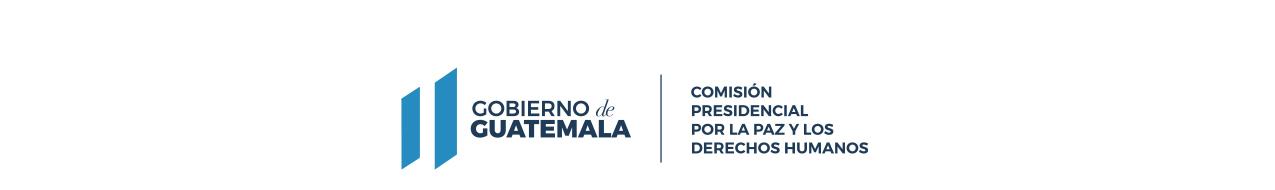 COMISIÓN PRESIDENCIAL POR LA PAZ Y LOS DERECHOS HUMANOS                                                GUATEMALA, C. A.COMISIÓN PRESIDENCIAL POR LA PAZ Y LOS DERECHOS HUMANOS                                                GUATEMALA, C. A.COMISIÓN PRESIDENCIAL POR LA PAZ Y LOS DERECHOS HUMANOS                                                GUATEMALA, C. A.COMISIÓN PRESIDENCIAL POR LA PAZ Y LOS DERECHOS HUMANOS                                                GUATEMALA, C. A.COMISIÓN PRESIDENCIAL POR LA PAZ Y LOS DERECHOS HUMANOS                                                GUATEMALA, C. A.COMISIÓN PRESIDENCIAL POR LA PAZ Y LOS DERECHOS HUMANOS                                                GUATEMALA, C. A.COMISIÓN PRESIDENCIAL POR LA PAZ Y LOS DERECHOS HUMANOS                                                GUATEMALA, C. A.COMISIÓN PRESIDENCIAL POR LA PAZ Y LOS DERECHOS HUMANOS                                                GUATEMALA, C. A.DE USO INTERNOCÓDIGO:COPADEH/DA-MNP001-2023CÓDIGO:COPADEH/DA-MNP001-2023VERSIÓN:1 DEL ORIGINALVERSIÓN:1 DEL ORIGINALFECHA DE VIGENCIA:DICIEMBRE 2023FECHA DE VIGENCIA:DICIEMBRE 2023PÁGINA:1 de 40ALCANCE:TODAS LAS DIRECCIONES, DEPARTAMENTOS, UNIDADES Y DEMÁSDEPENDENCIAS DE LA COMISIÓN PRESIDENCIAL POR LA PAZ Y LOS DERECHOS HUMANOS-COPADEH-ALCANCE:TODAS LAS DIRECCIONES, DEPARTAMENTOS, UNIDADES Y DEMÁSDEPENDENCIAS DE LA COMISIÓN PRESIDENCIAL POR LA PAZ Y LOS DERECHOS HUMANOS-COPADEH-ALCANCE:TODAS LAS DIRECCIONES, DEPARTAMENTOS, UNIDADES Y DEMÁSDEPENDENCIAS DE LA COMISIÓN PRESIDENCIAL POR LA PAZ Y LOS DERECHOS HUMANOS-COPADEH-ALCANCE:TODAS LAS DIRECCIONES, DEPARTAMENTOS, UNIDADES Y DEMÁSDEPENDENCIAS DE LA COMISIÓN PRESIDENCIAL POR LA PAZ Y LOS DERECHOS HUMANOS-COPADEH-ALCANCE:TODAS LAS DIRECCIONES, DEPARTAMENTOS, UNIDADES Y DEMÁSDEPENDENCIAS DE LA COMISIÓN PRESIDENCIAL POR LA PAZ Y LOS DERECHOS HUMANOS-COPADEH-ALCANCE:TODAS LAS DIRECCIONES, DEPARTAMENTOS, UNIDADES Y DEMÁSDEPENDENCIAS DE LA COMISIÓN PRESIDENCIAL POR LA PAZ Y LOS DERECHOS HUMANOS-COPADEH-ALCANCE:TODAS LAS DIRECCIONES, DEPARTAMENTOS, UNIDADES Y DEMÁSDEPENDENCIAS DE LA COMISIÓN PRESIDENCIAL POR LA PAZ Y LOS DERECHOS HUMANOS-COPADEH-ALCANCE:TODAS LAS DIRECCIONES, DEPARTAMENTOS, UNIDADES Y DEMÁSDEPENDENCIAS DE LA COMISIÓN PRESIDENCIAL POR LA PAZ Y LOS DERECHOS HUMANOS-COPADEH-     MANUAL DE NORMAS Y PROCEDIMIENTOS PARA LA ASIGNACIÓN, USO Y CONTROL DE TELEFONÍA CELULARCOMISIÓN PRESIDENCIAL POR LA PAZ Y LOS DERECHOS HUMANOS COPADEH     MANUAL DE NORMAS Y PROCEDIMIENTOS PARA LA ASIGNACIÓN, USO Y CONTROL DE TELEFONÍA CELULARCOMISIÓN PRESIDENCIAL POR LA PAZ Y LOS DERECHOS HUMANOS COPADEH     MANUAL DE NORMAS Y PROCEDIMIENTOS PARA LA ASIGNACIÓN, USO Y CONTROL DE TELEFONÍA CELULARCOMISIÓN PRESIDENCIAL POR LA PAZ Y LOS DERECHOS HUMANOS COPADEH     MANUAL DE NORMAS Y PROCEDIMIENTOS PARA LA ASIGNACIÓN, USO Y CONTROL DE TELEFONÍA CELULARCOMISIÓN PRESIDENCIAL POR LA PAZ Y LOS DERECHOS HUMANOS COPADEH     MANUAL DE NORMAS Y PROCEDIMIENTOS PARA LA ASIGNACIÓN, USO Y CONTROL DE TELEFONÍA CELULARCOMISIÓN PRESIDENCIAL POR LA PAZ Y LOS DERECHOS HUMANOS COPADEH     MANUAL DE NORMAS Y PROCEDIMIENTOS PARA LA ASIGNACIÓN, USO Y CONTROL DE TELEFONÍA CELULARCOMISIÓN PRESIDENCIAL POR LA PAZ Y LOS DERECHOS HUMANOS COPADEH     MANUAL DE NORMAS Y PROCEDIMIENTOS PARA LA ASIGNACIÓN, USO Y CONTROL DE TELEFONÍA CELULARCOMISIÓN PRESIDENCIAL POR LA PAZ Y LOS DERECHOS HUMANOS COPADEH     MANUAL DE NORMAS Y PROCEDIMIENTOS PARA LA ASIGNACIÓN, USO Y CONTROL DE TELEFONÍA CELULARCOMISIÓN PRESIDENCIAL POR LA PAZ Y LOS DERECHOS HUMANOS COPADEHETAPASETAPASNOMBRE Y CARGONOMBRE Y CARGOFIRMAFIRMAFECHAFECHAELABORADO POR:ELABORADO POR:LCDA. MIRIAN YANETH IXMATUL/ JEFE  ADMINISTRATIVOLCDA. MIRIAN YANETH IXMATUL/ JEFE  ADMINISTRATIVODICIEMBRE 2023DICIEMBRE 2023DISEÑADO Y ESTRUCTURADO POR:DISEÑADO Y ESTRUCTURADO POR:LCDA. MARITZA JEANETTE ALVAREZ BOBADILLA/JEFE DE PLANIFICACIÓNLCDA. MARITZA JEANETTE ALVAREZ BOBADILLA/JEFE DE PLANIFICACIÓNDICIEMBRE 2023DICIEMBRE 2023REVISADO POR:REVISADO POR:LIC. MAXIMO ISMAEL GODINEZ DOMINGUEZ/DIRECTOR ADMINISTRATIVO FINANCIEROLIC. MAXIMO ISMAEL GODINEZ DOMINGUEZ/DIRECTOR ADMINISTRATIVO FINANCIERODICIEMBRE 2023DICIEMBRE 2023REVISADO POR:REVISADO POR:LIC. RENÉ GARCÍA SALAS PORRAS/JEFE DE ASUNTOS JURÍDICOSLIC. RENÉ GARCÍA SALAS PORRAS/JEFE DE ASUNTOS JURÍDICOSDICIEMBRE 2023DICIEMBRE 2023APROBADO POR:APROBADO POR:DR. RAMIRO ALEJANDRO CONTRERAS ESCOBAR / DIRECTOR EJECUTIVODR. RAMIRO ALEJANDRO CONTRERAS ESCOBAR / DIRECTOR EJECUTIVODICIEMBRE 2023DICIEMBRE 2023DEPENDENCIAPUESTOTIPO DE DOCUMENTODirección EjecutivaDirector (a) Ejecutivo (a)CopiaUnidad de AuditoríaJefe (a) CopiaUnidad de PlanificaciónJefe (a) OriginalUnidad de Asuntos JurídicosJefe (a) CopiaDirección Administrativa FinancieraDirector (a)CopiaDepartamento AdministrativoJefe (a) CopiaSECCIÓN Y/O PARTEPÁGINA No.REVISIÓN  FECHACarátula1VERSIÓN 1 DEL ORIGINALDICIEMBRE 2023Índice2VERSIÓN 1 DEL ORIGINALDICIEMBRE 2023Lista de páginas efectivas3VERSIÓN 1 DEL ORIGINALDICIEMBRE 2023Lista de páginas efectivas4VERSIÓN 1 DEL ORIGINALDICIEMBRE 2023Introducción5VERSIÓN 1 DEL ORIGINALDICIEMBRE 2023Base Legal6VERSIÓN 1 DEL ORIGINALDICIEMBRE 2023Normativa Relacionada7VERSIÓN 1 DEL ORIGINALDICIEMBRE 2023Generalidades8VERSIÓN 1 DEL ORIGINALDICIEMBRE 2023Actualización del Manual9VERSIÓN 1 DEL ORIGINALDICIEMBRE 2023Normas del Usuario10VERSIÓN 1 DEL ORIGINALDICIEMBRE 2023Normas del Usuario11VERSIÓN 1 DEL ORIGINALDICIEMBRE 2023Normas del Departamento Administrativo12VERSIÓN 1 DEL ORIGINALDICIEMBRE 2023Normas para el Auxiliar Administrativo13VERSIÓN 1 DEL ORIGINALDICIEMBRE 2023Normas para el Auxiliar Administrativo14VERSIÓN 1 DEL ORIGINALDICIEMBRE 2023Normas para la asignación de Telefonía Celular15VERSIÓN 1 DEL ORIGINALDICIEMBRE 2023Descripción de procedimientos16VERSIÓN 1 DEL ORIGINALDICIEMBRE 2023Descripción de procedimientos17VERSIÓN 1 DEL ORIGINALDICIEMBRE 2023Descripción de procedimientos18VERSIÓN 1 DEL ORIGINALDICIEMBRE 2023Descripción de procedimientos19VERSIÓN 1 DEL ORIGINALDICIEMBRE 2023Descripción de procedimientos20VERSIÓN 1 DEL ORIGINALDICIEMBRE 2023Descripción de procedimientos21VERSIÓN 1 DEL ORIGINALDICIEMBRE 2023Descripción de procedimientos22VERSIÓN 1 DEL ORIGINALDICIEMBRE 2023Descripción de procedimientos23VERSIÓN 1 DEL ORIGINALDICIEMBRE 2023Descripción de procedimientos24VERSIÓN 1 DEL ORIGINALDICIEMBRE 2023Descripción de procedimientos25VERSIÓN 1 DEL ORIGINALDICIEMBRE 2023Descripción de procedimientos26VERSIÓN 1 DEL ORIGINALDICIEMBRE 2023Descripción de procedimientos27VERSIÓN 1 DEL ORIGINALDICIEMBRE 2023Descripción de procedimientos28VERSIÓN 1 DEL ORIGINALDICIEMBRE 2023Descripción de procedimientos29VERSIÓN 1 DEL ORIGINALDICIEMBRE 2023Descripción de procedimientos30VERSIÓN 1 DEL ORIGINALDICIEMBRE 2023Descripción de procedimientos31VERSIÓN 1 DEL ORIGINALDICIEMBRE 2023Descripción de procedimientos32VERSIÓN 1 DEL ORIGINALDICIEMBRE 2023Descripción de procedimientos33VERSIÓN 1 DEL ORIGINALDICIEMBRE 2023Descripción de procedimientos34VERSIÓN 1 DEL ORIGINALDICIEMBRE 2023Descripción de procedimientos35VERSIÓN 1 DEL ORIGINALDICIEMBRE 2023Descripción de procedimientos36VERSIÓN 1 DEL ORIGINALDICIEMBRE 2023Anexos37VERSIÓN 1 DEL ORIGINALDICIEMBRE 2023Anexos38VERSIÓN 1 DEL ORIGINALDICIEMBRE 2023Anexos39VERSIÓN 1 DEL ORIGINALDICIEMBRE 2023Anexos40VERSIÓN 1 DEL ORIGINALDICIEMBRE 2023No.PÁGINA REVISADADESCRIPCIÓNFECHAPERSONA1Todas OriginalJUNIO 2022Director Administrativo Financiero2Todas OriginalJUNIO 2022Jefe de Asuntos Jurídicos3Todas Versión 1 del OriginalNOVIEMBRE 2023Director Administrativo Financiero4Todas Versión 1 del OriginalDICIEMBRE 2023Jefe de Asuntos JurídicosCOPADEHComisión Presidencial por la Paz y los Derechos HumanosDAFDirección Administrativa FinancieraDIDEHDirección de Vigilancia y Promoción de los Derechos HumanosDIFOPAZDirección de Fortalecimiento de la PazDISERDirección de Sedes Regionales.DIDACDirección de Atención a la Conflictividad.DAFDirector Administrativo FinancieroENTIDADDOCUMENTOCongreso de la República de GuatemalaDecreto Número 31-2002 del Congreso de la República de Guatemala, Ley Orgánica de la Contraloría General de Cuentas y sus Reformas.  Decreto Número 89-2002 del Congreso de la República de Guatemala, Ley de Probidad y Responsabilidades de funcionarios y Empleados Públicos. Presidencia de la República de GuatemalaAcuerdo Gubernativo Número 96-2019, Reglamento de la Ley Orgánica de la Contraloría General de Cuentas y sus Reformas.Acuerdo Gubernativo Número 613-2005, Reglamento de la Ley de la Probidad y Responsabilidades de funcionarios y Empleados Públicos.  No. ResponsableDescripción de las actividades1. SolicitanteElabora oficio de solicitud en original y copia dirigida al Jefe Administrativo para la asignación de un teléfono celular, solicita firma de visto bueno al jefe inmediato cuando así corresponda.2.Auxiliar AdministrativoRecibe solicitud, la revisa, se entera, firma de recibido, y traslada a la Jefatura Administrativa para su conocimiento.3.Jefe AdministrativoRecibe la solicitud, la revisa y evalúa. Si está dentro del personal al que se le puede asignar teléfono, sigue paso 5.  No está dentro del personal al que se le puede asignar teléfono, sigue paso 4 4.Jefe AdministrativoSe rechaza por medio de oficio, sigue paso 13.5.Jefe AdministrativoAutoriza la solicitud, margina su decisión y devuelve a la Asistente Administrativa.6.Auxiliar AdministrativoComunica al solicitante vía telefónica, para que se presente al Departamento Administrativo a recibir el teléfono celular autorizado una vez cuente con la solicitud debidamente autorizada.7.Auxiliar AdministrativoPrepara formulario de entrega, recepción y devolución de teléfono celular y compromiso de uso del mismo.8. SolicitanteAtiende requerimiento presentándose al Departamento Administrativo9.Auxiliar AdministrativoPone a la vista los documentos descritos y le pide que los firme;10.SolicitanteFirma el formulario de entrega, recepción y devolución de teléfono celular11.Auxiliar Administrativo Solicita la firma del (la) Jefe Administrativo y reproduce una copia de ambos formularios.12.Auxiliar AdministrativoEntrega al solicitante el teléfono celular autorizado juntamente con los accesorios y fotocopia del formulario de entrega, recepción y devolución de teléfono celular y del de compromiso de uso de teléfono celular.13.Auxiliar AdministrativoActualiza la información en el registro de datos para el control de teléfonos celulares y archiva original de los documentos14.Fin del procedimiento.Fin del procedimiento.No.ResponsableDescripción de las actividades1. UsuarioElabora oficio en original y copia dirigido a él (la) Jefe Administrativo, solicitando reposición de teléfono celular.  2.Auxiliar AdministrativoRecibe el oficio.  Si es por robo o pérdida sigue paso 3.  Si es por daño sigue paso 4.3.Auxiliar AdministrativoRecibe adjunto copia de la denuncia, se entera y firma de recibido, copia que devuelve; sigue paso 54.Auxiliar AdministrativoRecibe el teléfono celular y los accesorios lo revisa, se entera y firma de recibida copia que devuelve;5.Auxiliar AdministrativoRealiza registro en el control de telefonía celular elaborado para el efecto y traslada al Jefe Administrativo.6.Jefe AdministrativoRecibe oficio y aparato o denuncia según corresponda.  Si es por daño sigue paso 7.  Si es por robo o pérdida sigue paso 9.  7.Jefe AdministrativoElabora oficio dirigido a la empresa proveedora del servicio solicitando evaluación y dictamen técnico relacionado con el teléfono dañado8.Jefe AdministrativoObtiene Vo.Bo. del Director Administrativo Financiero, adjunta el aparato y espera respuesta. Sigue paso 109.Jefe AdministrativoSolicita información a la empresa acerca del pago de deducible o monto correspondiente y adjunta denuncia.10.Jefe AdministrativoRecibe respuesta de la empresa, la revisa e informa11.UsuarioRecibe la información, se entera del monto que debe cancelar por deducible o costo del aparato y determina. Si puede cancelar de inmediato sigue paso 12. No puede cancelar de inmediato, continúa paso 13.12.UsuarioEfectúa pago ante la empresa proveedora del servicio de telefonía móvil, recibe copia de la factura y la presenta ante el Auxiliar Administrativo y entrega copia de la boleta de pago sigue paso 30.13.Elabora solicitud en original y copia para que se faccione documento de reconocimiento de deuda y convenio de pago proponiendo las cuotas que desea le sean descontadas de su asignación salarial; adjunta copia de su documento de identificación y entrega al Auxiliar Administrativo.14.Auxiliar AdministrativoRecibe solicitud, la revisa, se entera y firma de recibido copia que devuelve; la registra en el control de telefonía celular elaborado para el efecto y traslada15.Jefe AdministrativoRecibe la solicitud, la revisa y se entera; la analiza y determina la procedencia; margina sugerencia en la solicitud y traslada al Director Administrativo Financiero a través del Auxiliar Administrativo para la respectiva autorización.16.Director Administrativo FinancieroRecibe la solicitud, la revisa y se entera; la analiza, valida, autoriza y traslada con oficio para continuar con la gestión.17.Jefe AdministrativoRecibe la solicitud autorizada devuelve al Auxiliar Administrativo.18.Auxiliar AdministrativoRecibe solicitud, registra en el medio de control, elabora oficio en original con firma del Director Administrativo Financiero, 19.Auxiliar AdministrativoElabora proyecto de documento de reconocimiento de deuda y convenio de pago, con base en la minuta que proporciona la Unidad de Asuntos Jurídicos, 20.Auxiliar AdministrativoAdjunta a la solicitud y con oficio firmado por el (la) Jefe Administrativo lo envía para revisión.21.Unidad de Asuntos JurídicosRecibe expediente, revisa el proyecto de documento de reconocimiento de deuda y convenio de pago y lo devuelve.22.Auxiliar AdministrativoRecibe, atiende observaciones, si las hubiera, informa a el (la) Jefe Administrativo y convoca a usuario23.UsuarioAnte el (la) Jefe Administrativo, lee documento de reconocimiento de deuda y convenio de pago  y, al estar de acuerdo, lo firma y devuelve.24.Jefe AdministrativoRecibe documento de reconocimiento de deuda y convenio de pago firmado, traslada.25.Auxiliar AdministrativoAdjunta expediente al convenio de pago, lo reproduce26.Auxiliar AdministrativoResguarda original y distribuye copia al usuario y a las dependencias siguientes:Dirección Administrativa FinancieraDepartamento AdministrativoRecursos HumanosDepartamento FinancieroUnidad de Auditoría Interna27.Jefe AdministrativoRecibe copia del documento de reconocimiento de deuda se presenta a Tesorería y solicita emisión de cheque de pago.28.Jefe AdministrativoRecibido el cheque, gira instrucciones para efectuar el pago29.Auxiliar AdministrativoRecibido el cheque, efectúa el pago en la empresa proveedora del servicio de telefonía móvil.30.Auxiliar AdministrativoCon la boleta o factura del pago efectuado, o el informe técnico de la empresa proveedora, según el caso, gestiona el nuevo teléfono celular.31.Auxiliar AdministrativoRecibe el nuevo teléfono, lo registra en el control de teléfonos y se comunica con el usuario para que se presente al Departamento Administrativo.32.Usuario Presenta al Departamento Administrativo 33.Auxiliar AdministrativoAl presentarse el usuario, le entrega el teléfono celular con todos los accesorios y le solicita que firme de recibido en los formularios de entrega, recepción y devolución de teléfono celular y de compromiso de uso del celular.34.UsuarioRecibe teléfono y accesorios, firma de recibido35.Auxiliar AdministrativoActualiza información en el control de teléfonos celulares y archiva los originales de los documentos. 36.Fin del procedimiento.Fin del procedimiento.No.RESPONSABLEDESCRIPCIÓN DE LAS ACTIVIDADES1.Auxiliar AdministrativoComunica vía telefónica con el usuario, le indica que por renovación del contrato con la empresa que presta el servicio le será reemplazado el teléfono celular, por lo que debe presentarse al Departamento Administrativo para entregar el aparato que tiene en uso y como mínimo los accesorios siguientes: batería, cargador, cables de conexión y, de poseer, memory stick.2.UsuarioAtiende lo requerido, y se presenta a llenar los formularios de entrega, recepción y devolución de teléfono celular y de compromiso de uso del teléfono celular, para el aparato que debe entregar. 3.UsuarioSolicita las firmas en los formularios de entrega, recepción y devolución de teléfono celular y de compromiso de uso del teléfono celular.4.Auxiliar AdministrativoSolicita visto bueno del (la) Jefe Administrativo en el formulario de entrega, recepción y devolución de teléfono celular.5.Auxiliar AdministrativoSepara los originales de los formularios firmados, los archiva y entrega fotocopias al usuario juntamente con el nuevo teléfono celular con todos los accesorios. 6.Auxiliar AdministrativoRevisa que la información contenida en los formularios firmados esté actualizada en el control de teléfonos celulares, y deposita el teléfono y los accesorios recibidos en el lugar destinado para el efecto, para su posterior revisión.   7.Fin del procedimiento.No.RESPONSABLEDESCRIPCIÓN DE LAS ACTIVIDADES1.Auxiliar AdministrativoElabora oficio notificando al usuario que el día indicado, debe presentarse ante el Departamento Administrativo a entregar el teléfono celular y los accesorios asignados.2Jefe AdministrativoFirma y devuelve3Auxiliar AdministrativoEntrega oficio 4.UsuarioRecibe oficio.  Si se atiende sigue paso 5.  Si no se presenta en la fecha y hora indicada sigue paso 6, 5UsuarioEntrega al Auxiliar Administrativo, el teléfono celular asignado y los accesorios que le fueron entregados (batería, cargador, cables de conexión y, de poseer, memory stick) y continua paso 7.6Auxiliar AdministrativoInforma a la Secretaria del DAF por escrito y regresa a la actividad 1.7.Auxiliar AdministrativoAtiende al usuario, le recibe lo indicado en la actividad anterior y verifica que los accesorios estén completos.8.Auxiliar AdministrativoProcede a elaborar el formulario de entrega, recepción y devolución de teléfono celular,9.Auxiliar AdministrativoActualiza la información en el registro de datos, imprime formulario de entrega y requiere las firmas correspondientes, según formulario.  10.Auxiliar AdministrativoReproduce copia del formulario, la entrega al usuario y archiva el original del formulario11.Auxiliar AdministrativoDeposita el teléfono y los accesorios recibidos y lo resguarda, quedando a la espera oportuna de la reasignación del mismo.12.Fin del Procedimiento.Fin del Procedimiento.No.RESPONSABLEDESCRIPCIÓN DE LAS ACTIVIDADES1.Auxiliar AdministrativoElabora reporte de los pagos efectuados por la empresa que presta el servicio de telefonía celular, y lo remite vía correo electrónico a la Jefatura Administrativa.2.Auxiliar AdministrativoIdentifica a los usuarios que tengan que hacer algún pago por excederse de la cuota máxima mensual autorizada o por el uso de servicios telefónicos no autorizados.3.Auxiliar AdministrativoElabora requerimiento, del pago en original y copia dirigido al usuario responsable en el que le señala plazo para cumplimiento de la obligación y gestiona firma de Jefatura Administrativa.4.Jefe AdministrativoRecibe requerimiento de pago, lo revisa y se entera. Si está correcto sigue paso 7. No está correcto sigue paso 55Jefe AdministrativoHace anotaciones en el documento y lo devuelve al Auxiliar Administrativo para que haga las correcciones, sigue paso 6.6Auxiliar AdministrativoRevisa, se entera, atiende instrucciones contenidas en el documento, le incorpora las observaciones y traslada7Jefe AdministrativoFirma requerimiento y lo devuelve al Auxiliar Administrativo para continuar con el trámite8.Auxiliar AdministrativoSolicita firma de Visto Bueno del Director Administrativo Financiero.9.Auxiliar AdministrativoRemite a los usuarios que tengan que hacer el pago y espera comprobante de pago.10.UsuarioRecibe requerimiento de pago, lo revisa y se entera.  Si paga inmediatamente sigue paso 11, si no paga inmediatamente sigue paso 13.11UsuarioRealiza el pago en Tesorería del Departamento Financiero, recibe comprobante, lo reproduce y entrega fotocopia al Auxiliar Administrativo.  Continúa paso 1212.Auxiliar AdministrativoVencido el plazo para recepción del comprobante de pago, recibe comprobante de pago, actualiza información, realiza las anotaciones en los controles correspondientes y archiva la copia del pago. Sigue paso 17.13Auxiliar AdministrativoVencido el plazo para recepción del comprobante de pago Imprime listado de los usuarios que no hicieron efectivo el pago después de vencido el plazo otorgado,14.Auxiliar AdministrativoElabora oficio dirigido a Recursos Humanos, firmado por el (la) Jefe Administrativo y Visto Bueno de Dirección Administrativa Financiera, solicitando que se efectúe el descuento de la asignación salarial, adjuntando el listado, de quienes no hayan efectuado el pago respectivo.        15.Departamento de Recursos HumanosRecibe, firma y sella de recibido16.SecretariaArchiva copia de recibido   17.Fin del procedimiento.Fin del procedimiento.No.RESPONSABLEDESCRIPCIÓN DE LAS ACTIVIDADES1.Departamento de Recursos HumanosEntrega al Departamento Administrativo copia de la notificación que un servidor público, finaliza su relación laboral con la Institución.2.Auxiliar AdministrativoRecibe la copia de notificación, sella de recibido, y devuelve.  3.Auxiliar AdministrativoLe indica al servidor público que se presente en dos días hábiles para recoger solvencia o notificación, según corresponda; registra en el control correspondiente y traslada a la Jefatura Administrativa.4.Auxiliar AdministrativoVerifica en el registro de teléfonos celulares.  Si tiene asignado teléfono celular sigue paso 4. No tiene asignado un teléfono celular  sigue paso 10 5.Auxiliar AdministrativoRevisa la fecha de corte mensual del servicio de telefonía celular. No tiene saldo pendiente por servicios no autorizados y coincide con la fecha en que presentó copia de la notificación, sigue paso 10.  Si tiene saldo pendiente, o ha utilizado el teléfono celular después del último pago efectuado, continúa en el paso 56.Auxiliar AdministrativoElabora notificación (anexo 3). En dicha notificación, anota la fecha en que debe presentarse y de proceder recoger el requerimiento de pago o la solvencia respectiva.  7.Servidor PúblicoIngresa al Departamento Administrativo, para recoger la notificación correspondiente, firma copia de recibido, se entera y espera la fecha asignada.8.Servidor PúblicoRecibe el requerimiento de pago, el día que estable la notificación lo revisa y se entera.  9.Servidor PúblicoRealiza el pago en Tesorería del Departamento Financiero, recibe comprobante, lo reproduce y entrega fotocopia al Auxiliar Administrativo.10.Auxiliar AdministrativoRecibe comprobante, actualiza información en los controles correspondientes, archiva la copia del pago, según corresponda, 11.Emite la Solvencia respectiva y la traslada a la Jefatura Administrativa para firma.12.Jefe AdministrativoVerifica la solvencia contra la documentación respectiva, si está correcta, sigue paso 13, no está correcta sigue paso 12.       13. Auxiliar AdministrativoRecibe y corrige solvencia14.Jefe AdministrativoFirma y devuelve15.Auxiliar AdministrativoRecibe solvencia firmada y solicita Visto Bueno de Dirección Administrativa Financiera. 16.Director Administrativo FinancieroRecibe y revisa, si todo está correcto consigna Visto Bueno, y continúa paso 16, caso contrario regresa a paso 12.17.Auxiliar AdministrativoRecibe solvencia firmada y actualiza información en los controles correspondientes, informa vía telefónica o correo electrónico, al servidor público que se retira, sobre la emisión de la solvencia.18.Auxiliar AdministrativoEntrega solvencia y con firma de recibido de la misma, procede a archivar adjunto al comprobante de pago.19.FIN DEL PROCEDIMIENTOFIN DEL PROCEDIMIENTONombres y apellidos: ________________________________________________________  Puesto: __________________________________________________  DPI: _____________________________    Dependencia donde presta sus servicios: __________________________________________________________________ Número de línea asignada: ________________________ Marca:  ____________________________________ Modelo: ____________________________________ IMEI: _________________________Simcard (chip): _____________________________________   Accesorios:_________________________________________ Deducible: Q_________________________RECIBÍ CONFORME: _____________________ FIRMA DE QUIEN HACE ENTREGA: _________________     NOMBRE                                                                                                NOMBRECARGO                                                                                                   FECHAFECHA                 